Brief	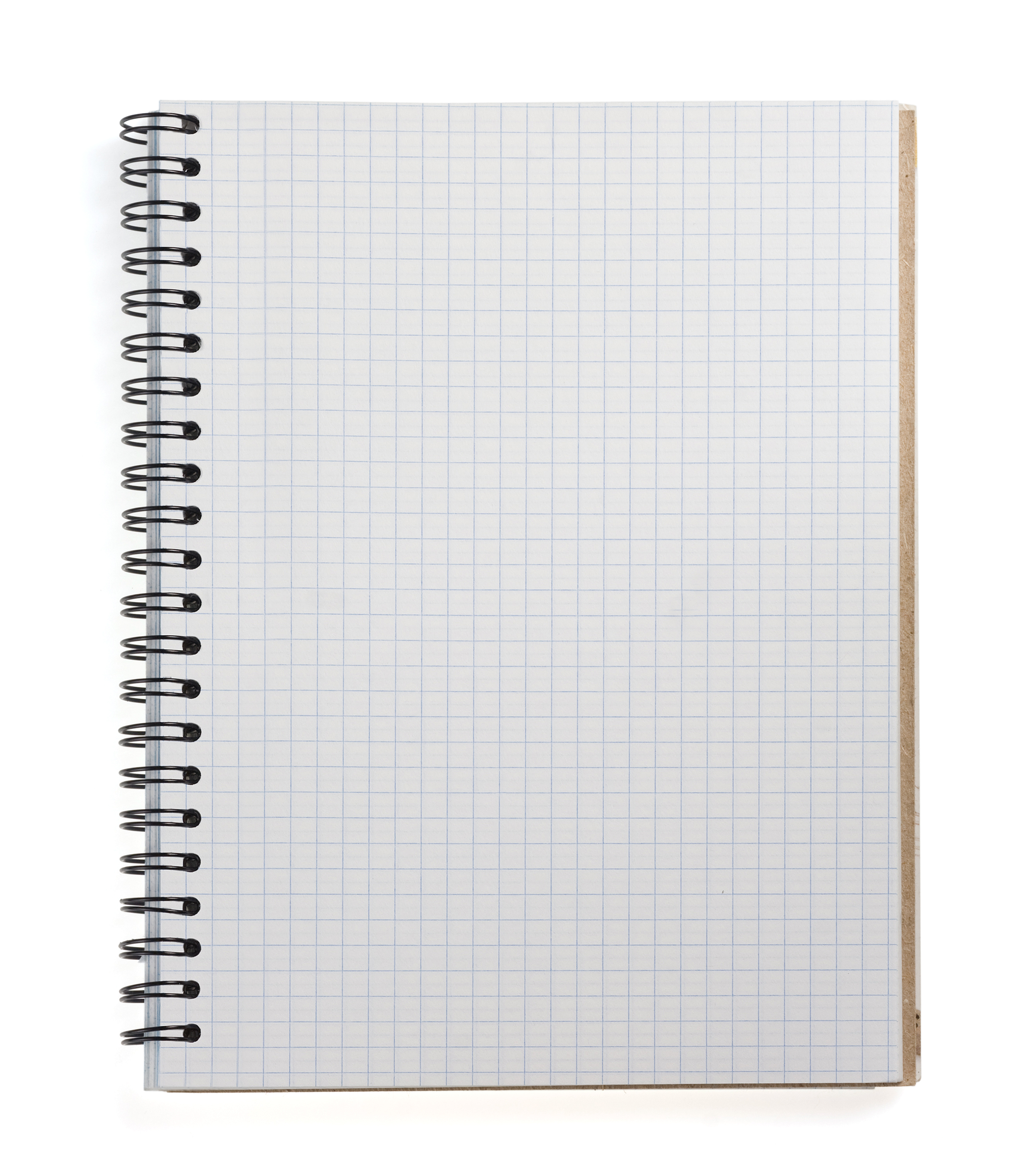 Liebe Mami, lieber Papi,ich muss euch leider sagen, dass ich von zuhause weggelaufen bin. Aber keine Angst! Ich bin nicht alleine – mein 10 Jahre älterer Freund Dimitri begleitet mich. Er ist soooo süß mit seinen Tattoos und Piercings. Er hat auch ein cooles Motorrad, auf dem ich sogar ohne Helm fahren darf! Außerdem möchte ich euch gratulieren: Ihr werdet endlich Oma und Opa. Ja, richtig: ich bin schwanger und mein Freund Dimitri hat mir ein schönes Lager an der Autobahnraststätte aufgebaut. Wusstet ihr eigentlich, dass man da kostenlos die Toilette benutzen darf? Echt cool! Dort werde ich mit meiner kleinen Familie leben. Ihr fragt euch sicher, wovon wir leben werden, aber keine Angst, auch dafür haben wir eine Lösung gefunden: Wir möchten in einem kleinen Garten in der Nähe Marihuana anbauen und es armen Menschen mit Schmerzen geben. Dimitri kennt viele Menschen, denen es schlecht geht und mit unserer Aktion möchten wir die Welt ein Stück besser machen. Ich weiß, ihr macht euch Sorgen, aber mir geht es gut und mit 14 Jahren kann ich doch wohl schon auf mich selbst aufpassen!Ich freue mich, wenn ihr mich bald besuchen kommt.Liebe GrüßeEure LisaPS: Keine Sorge, das war natürlich alles erfunden. Ich bin bei meiner Freundin Clara – wollte damit nur klarstellen, dass es schlimmere Dinge gibt, wie das Zeugnis, dass auf dem Nachttisch liegt.